П О С Т А Н О В Л Е Н И Еот 01.06.2020   № 513г. МайкопО внесении изменений в Порядок разработки и утверждения административных регламентов предоставления муниципальных услуг муниципального образования «Город Майкоп», утвержденный постановлением Главы муниципального образования «Город Майкоп» от 28.02.2011 № 107В соответствии с требованиями Федерального закона от 27.07.2010 №210-ФЗ «Об организации предоставления государственных и муниципальных услуг», п о с т а н о в л я ю:1. Внести следующие изменения в Порядок разработки и утверждения административных регламентов предоставления муниципальных услуг муниципального образования «Город Майкоп», утвержденный постановлением Главы муниципального образования «Город Майкоп» от 28.02.2011 № 107 «О Порядке разработки и утверждения административных регламентов предоставления муниципальных услуг муниципального образования «Город Майкоп» (в редакции постановления Администрации муниципального образования «Город Майкоп» от 13.06.2018 № 720):1.1. Пункт 2.4 дополнить абзацем следующего содержания:«Административный регламент разрабатывается, как правило, после включения соответствующей муниципальной услуги в Реестр муниципальных услуг муниципального образования «Город Майкоп», утвержденный постановлением Главы муниципального образования «Город Майкоп» от 01.07.2011 № 403 «Об утверждении Реестра муниципальных услуг муниципального образования «Город Майкоп» (далее - Реестр).».1.2. Пункт 2.7 признать утратившим силу.1.3. Пункт 4.4 изложить в следующей редакции:«4.4. Срок, отведенный для проведения независимой экспертизы, указывается при размещении проекта административного регламента муниципальной услуги в сети «Интернет» на официальном сайте Администрации муниципального образования «Город Майкоп». Данный срок не может быть менее пятнадцати дней со дня размещения административного регламента муниципальной услуги в сети «Интернет» на официальном сайте Администрации муниципального образования «Город Майкоп».».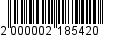 1.4. В пункте 4.6 слова «для получения юридического заключения» исключить.1.5. Раздел 5 изложить в следующей редакции:«5. Порядок проведения экспертизы проектов административных регламентов предоставления муниципальных услуг Комитетом по экономике Администрации муниципального образования «Город Майкоп»5.1. Экспертиза проектов административных регламентов предоставления муниципальных услуг, разработанных структурными подразделениями проводится Комитетом по экономике Администрации муниципального образования «Город Майкоп» (далее – Комитет по экономике).5.2. Предметом экспертизы является проверка соответствия проекта административного регламента предоставления муниципальной услуги требованиям Федерального закона от 27.07.2010 № 210-ФЗ «Об организации предоставления государственных и муниципальных услуг», Порядка разработки и утверждения административных регламентов предоставления муниципальных услуг, утвержденного настоящим постановлением, в том числе оценка учета результатов независимой экспертизы, а также наличия и актуальности сведений о соответствующей муниципальной услуге в Реестре муниципальных услуг муниципального образования «Город Майкоп», утвержденного постановлением Главы муниципального образования «Город Майкоп» от 01.07.2011 № 403 «Об утверждении Реестра муниципальных услуг муниципального образования «Город Майкоп».5.3. По результатам экспертизы Комитет по экономике согласовывает проект административного регламента предоставления муниципальной услуги, в случае отрицательного заключения составляется мотивированное заключение разработчику проекта административного регламента предоставления муниципальной услуги.Разработчик проекта административного регламента предоставления муниципальной услуги, обеспечивает учет замечаний и предложений, содержащихся в заключении.».2. Опубликовать настоящее постановление в газете «Майкопские новости» и разместить на официальном сайте Администрации муниципального образования «Город Майкоп».3. Постановление «О внесении изменений в Порядок разработки и утверждения административных регламентов предоставления муниципальных услуг муниципального образования «Город Майкоп», утвержденный постановлением Главы муниципального образования «Город Майкоп» от 28.02.2011 № 107» вступает в силу со дня его официального опубликования.Глава муниципального образования «Город Майкоп»                                                                             А.Л. ГетмановАдминистрация муниципального образования «Город Майкоп»Республики Адыгея 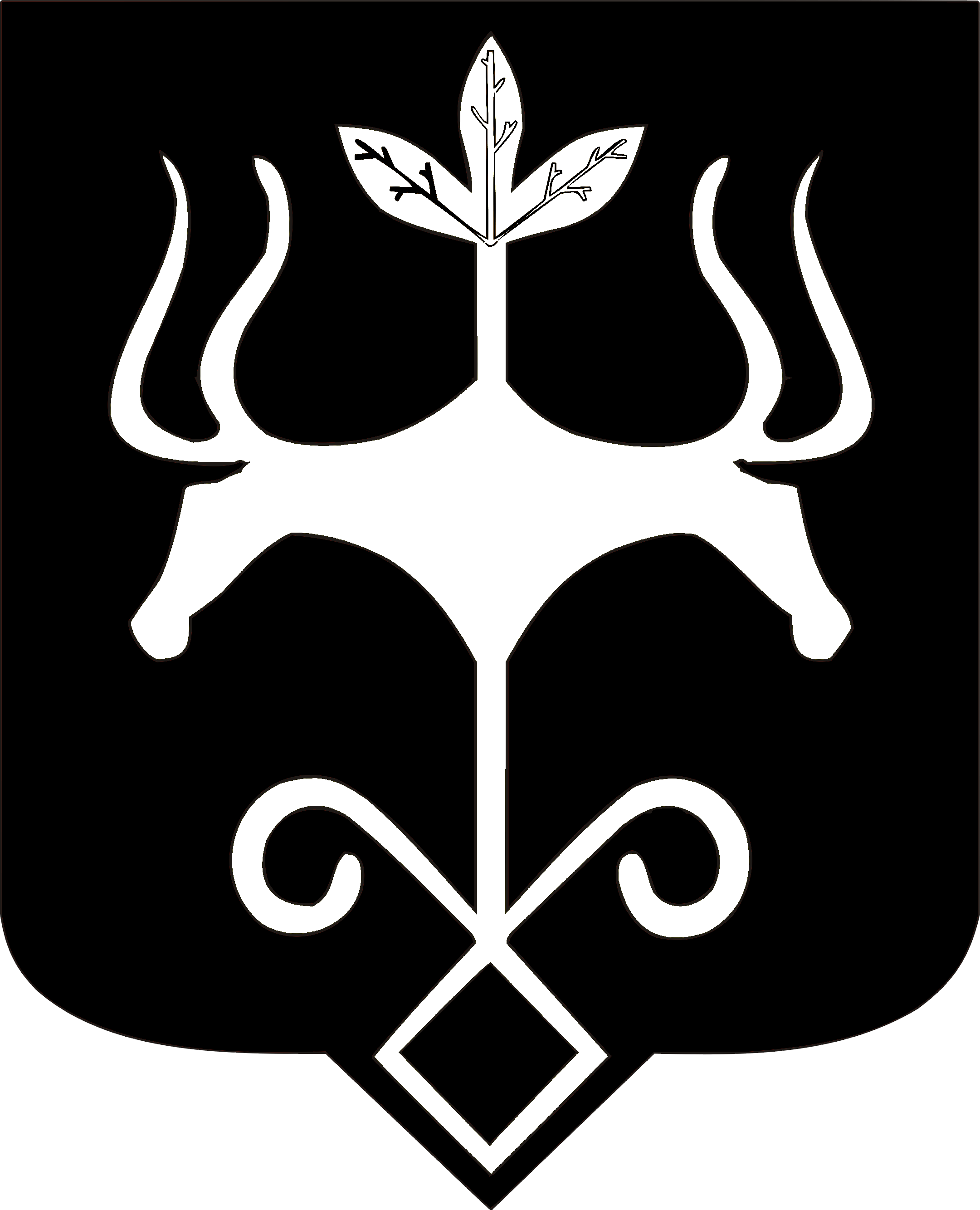 Адыгэ Республикэммуниципальнэ образованиеу 
«Къалэу Мыекъуапэ» и Администрацие